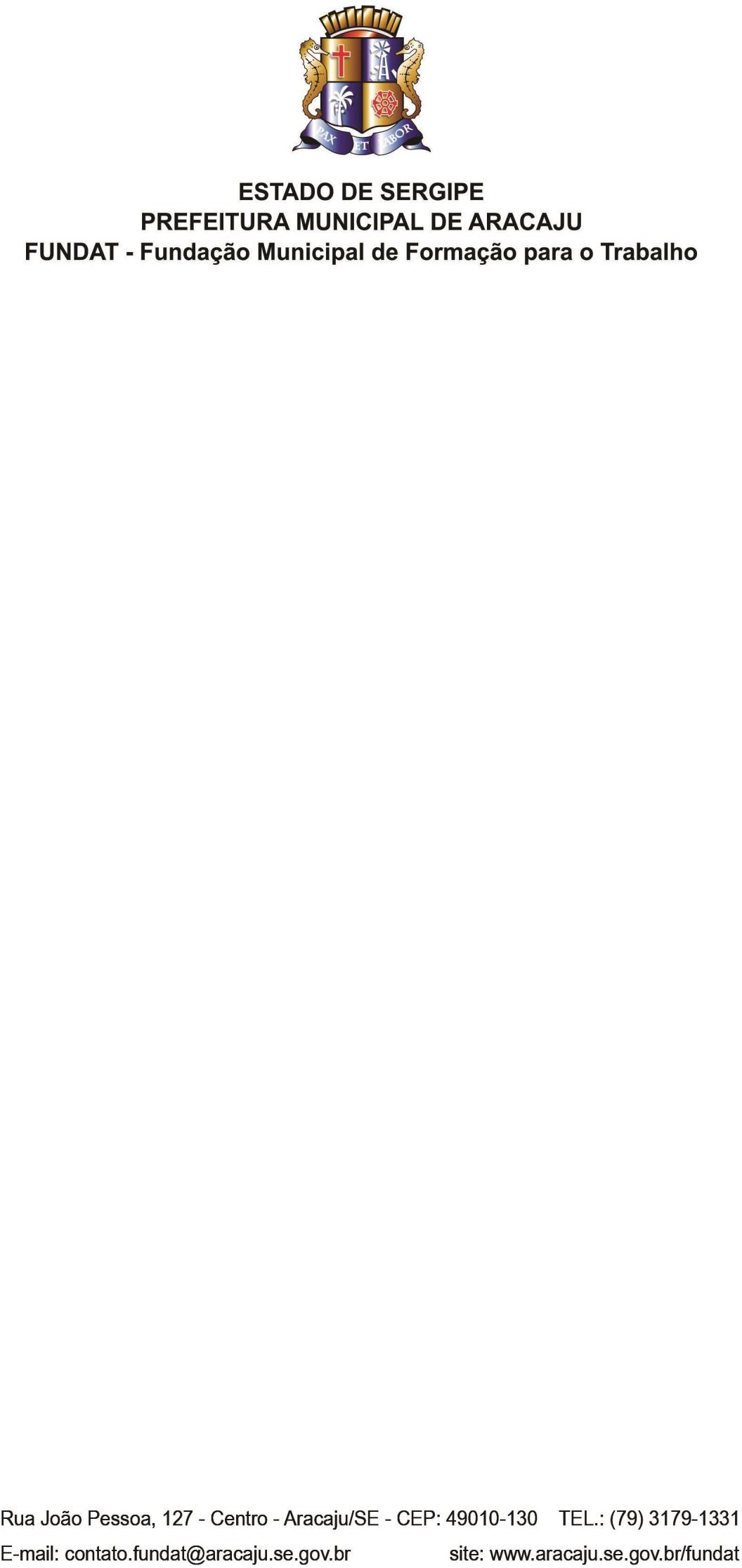 PORTARIA Nº 20/2020A Presidente da Fundação Municipal de Formação para o Trabalho, no uso das suas atribuições legais e estatuárias que lhes são conferidas pelo Art.13, inciso XV da Lei nº 4.368 de maio de 2013 e, de acordo com Lei Complementar nº 119, de 06 de fevereiro de 2013, resolve exonerar, a pedido, José Arlindo Souza Sales Filho, CPF nº 661.***.***-15, do Cargo em Comissão de Assessor Administrativo, Símbolo CCS-05, da Fundação Municipal de Formação para o Trabalho, a partir de 14 de agosto de 2020.Dê-se ciência. Cumpra-se.Fundação Municipal de Formação para o Trabalho, em 14 de agosto de 2020.Edivaneide Souza Paes Lima, Presidente da FUNDAT.